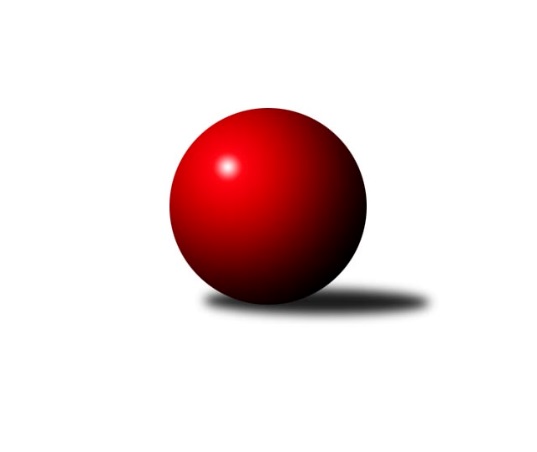 Č.2Ročník 2018/2019	15.8.2024 Krajská soutěž 1.třídy KV 2018/2019Statistika 2. kolaTabulka družstev:		družstvo	záp	výh	rem	proh	skore	sety	průměr	body	plné	dorážka	chyby	1.	So.Útvina B	2	2	0	0	20 : 4 	(10.0 : 5.0)	1506	4	1070	436	41	2.	SKK K.Vary C	2	2	0	0	19 : 5 	(8.0 : 4.0)	1668	4	1160	508	37	3.	Loko Cheb D	2	2	0	0	16 : 8 	(4.0 : 6.0)	1555	4	1095	461	34	4.	Slovan KV C	2	1	0	1	14 : 10 	(7.0 : 8.0)	1549	2	1095	454	44	5.	Jáchymov C	1	1	0	0	8 : 4 	(6.0 : 2.0)	1532	2	1104	428	51	6.	TJ Lomnice F	2	1	0	1	13 : 11 	(7.0 : 5.0)	1543	2	1120	424	55.5	7.	TJ Lomnice E	2	1	0	1	12 : 12 	(6.0 : 9.0)	1565	2	1074	491	38.5	8.	TJ Lomnice G	1	0	0	1	2 : 10 	(3.0 : 5.0)	1422	0	995	427	61	9.	Kuželky Aš D	2	0	0	2	6 : 18 	(5.0 : 5.0)	1601	0	1113	488	36.5	10.	So.Útvina C	2	0	0	2	6 : 18 	(6.0 : 9.0)	1430	0	1012	419	48.5	11.	TJ Lomnice H	2	0	0	2	4 : 20 	(6.0 : 10.0)	1419	0	1036	383	65Tabulka doma:		družstvo	záp	výh	rem	proh	skore	sety	průměr	body	maximum	minimum	1.	SKK K.Vary C	2	2	0	0	19 : 5 	(8.0 : 4.0)	1668	4	1696	1640	2.	TJ Lomnice F	1	1	0	0	10 : 2 	(6.0 : 2.0)	1569	2	1569	1569	3.	So.Útvina B	1	1	0	0	10 : 2 	(5.0 : 2.0)	1553	2	1553	1553	4.	Loko Cheb D	1	1	0	0	8 : 4 	(0.0 : 2.0)	1636	2	1636	1636	5.	Jáchymov C	0	0	0	0	0 : 0 	(0.0 : 0.0)	0	0	0	0	6.	Kuželky Aš D	0	0	0	0	0 : 0 	(0.0 : 0.0)	0	0	0	0	7.	Slovan KV C	1	0	0	1	4 : 8 	(3.0 : 4.0)	1599	0	1599	1599	8.	TJ Lomnice E	1	0	0	1	4 : 8 	(2.0 : 6.0)	1518	0	1518	1518	9.	So.Útvina C	1	0	0	1	4 : 8 	(4.0 : 4.0)	1472	0	1472	1472	10.	TJ Lomnice G	1	0	0	1	2 : 10 	(3.0 : 5.0)	1422	0	1422	1422	11.	TJ Lomnice H	1	0	0	1	2 : 10 	(4.0 : 4.0)	1405	0	1405	1405Tabulka venku:		družstvo	záp	výh	rem	proh	skore	sety	průměr	body	maximum	minimum	1.	Slovan KV C	1	1	0	0	10 : 2 	(4.0 : 4.0)	1499	2	1499	1499	2.	So.Útvina B	1	1	0	0	10 : 2 	(5.0 : 3.0)	1458	2	1458	1458	3.	TJ Lomnice E	1	1	0	0	8 : 4 	(4.0 : 3.0)	1611	2	1611	1611	4.	Jáchymov C	1	1	0	0	8 : 4 	(6.0 : 2.0)	1532	2	1532	1532	5.	Loko Cheb D	1	1	0	0	8 : 4 	(4.0 : 4.0)	1474	2	1474	1474	6.	SKK K.Vary C	0	0	0	0	0 : 0 	(0.0 : 0.0)	0	0	0	0	7.	TJ Lomnice G	0	0	0	0	0 : 0 	(0.0 : 0.0)	0	0	0	0	8.	TJ Lomnice F	1	0	0	1	3 : 9 	(1.0 : 3.0)	1517	0	1517	1517	9.	TJ Lomnice H	1	0	0	1	2 : 10 	(2.0 : 6.0)	1433	0	1433	1433	10.	So.Útvina C	1	0	0	1	2 : 10 	(2.0 : 5.0)	1388	0	1388	1388	11.	Kuželky Aš D	2	0	0	2	6 : 18 	(5.0 : 5.0)	1601	0	1606	1595Tabulka podzimní části:		družstvo	záp	výh	rem	proh	skore	sety	průměr	body	doma	venku	1.	So.Útvina B	2	2	0	0	20 : 4 	(10.0 : 5.0)	1506	4 	1 	0 	0 	1 	0 	0	2.	SKK K.Vary C	2	2	0	0	19 : 5 	(8.0 : 4.0)	1668	4 	2 	0 	0 	0 	0 	0	3.	Loko Cheb D	2	2	0	0	16 : 8 	(4.0 : 6.0)	1555	4 	1 	0 	0 	1 	0 	0	4.	Slovan KV C	2	1	0	1	14 : 10 	(7.0 : 8.0)	1549	2 	0 	0 	1 	1 	0 	0	5.	Jáchymov C	1	1	0	0	8 : 4 	(6.0 : 2.0)	1532	2 	0 	0 	0 	1 	0 	0	6.	TJ Lomnice F	2	1	0	1	13 : 11 	(7.0 : 5.0)	1543	2 	1 	0 	0 	0 	0 	1	7.	TJ Lomnice E	2	1	0	1	12 : 12 	(6.0 : 9.0)	1565	2 	0 	0 	1 	1 	0 	0	8.	TJ Lomnice G	1	0	0	1	2 : 10 	(3.0 : 5.0)	1422	0 	0 	0 	1 	0 	0 	0	9.	Kuželky Aš D	2	0	0	2	6 : 18 	(5.0 : 5.0)	1601	0 	0 	0 	0 	0 	0 	2	10.	So.Útvina C	2	0	0	2	6 : 18 	(6.0 : 9.0)	1430	0 	0 	0 	1 	0 	0 	1	11.	TJ Lomnice H	2	0	0	2	4 : 20 	(6.0 : 10.0)	1419	0 	0 	0 	1 	0 	0 	1Tabulka jarní části:		družstvo	záp	výh	rem	proh	skore	sety	průměr	body	doma	venku	1.	Slovan KV C	0	0	0	0	0 : 0 	(0.0 : 0.0)	0	0 	0 	0 	0 	0 	0 	0 	2.	So.Útvina C	0	0	0	0	0 : 0 	(0.0 : 0.0)	0	0 	0 	0 	0 	0 	0 	0 	3.	So.Útvina B	0	0	0	0	0 : 0 	(0.0 : 0.0)	0	0 	0 	0 	0 	0 	0 	0 	4.	Jáchymov C	0	0	0	0	0 : 0 	(0.0 : 0.0)	0	0 	0 	0 	0 	0 	0 	0 	5.	TJ Lomnice H	0	0	0	0	0 : 0 	(0.0 : 0.0)	0	0 	0 	0 	0 	0 	0 	0 	6.	Loko Cheb D	0	0	0	0	0 : 0 	(0.0 : 0.0)	0	0 	0 	0 	0 	0 	0 	0 	7.	TJ Lomnice F	0	0	0	0	0 : 0 	(0.0 : 0.0)	0	0 	0 	0 	0 	0 	0 	0 	8.	Kuželky Aš D	0	0	0	0	0 : 0 	(0.0 : 0.0)	0	0 	0 	0 	0 	0 	0 	0 	9.	TJ Lomnice G	0	0	0	0	0 : 0 	(0.0 : 0.0)	0	0 	0 	0 	0 	0 	0 	0 	10.	TJ Lomnice E	0	0	0	0	0 : 0 	(0.0 : 0.0)	0	0 	0 	0 	0 	0 	0 	0 	11.	SKK K.Vary C	0	0	0	0	0 : 0 	(0.0 : 0.0)	0	0 	0 	0 	0 	0 	0 	0 Zisk bodů pro družstvo:		jméno hráče	družstvo	body	zápasy	v %	dílčí body	sety	v %	1.	Rudolf Schimmer 	TJ Lomnice F 	4	/	2	(100%)		/		(%)	2.	Libor Kupka 	SKK K.Vary C 	4	/	2	(100%)		/		(%)	3.	Václav Kříž st.	So.Útvina B 	4	/	2	(100%)		/		(%)	4.	Václav Buďka 	Kuželky Aš D 	4	/	2	(100%)		/		(%)	5.	Michaela Čejková 	Slovan KV C 	4	/	2	(100%)		/		(%)	6.	Marcel Toužimský 	Slovan KV C 	4	/	2	(100%)		/		(%)	7.	Václav Vlček 	So.Útvina B 	4	/	2	(100%)		/		(%)	8.	Blanka Pešková 	SKK K.Vary C 	4	/	2	(100%)		/		(%)	9.	Radek Plechatý 	TJ Lomnice E 	4	/	2	(100%)		/		(%)	10.	Vladimír Krýsl 	Loko Cheb D  	4	/	2	(100%)		/		(%)	11.	Blanka Martínková 	SKK K.Vary C 	3	/	2	(75%)		/		(%)	12.	Sabina Heroldová 	Jáchymov C 	2	/	1	(100%)		/		(%)	13.	Jan Adam 	Loko Cheb D  	2	/	1	(100%)		/		(%)	14.	Hanuš Slavík 	TJ Lomnice E 	2	/	1	(100%)		/		(%)	15.	Lucie Kožíšková 	TJ Lomnice G 	2	/	1	(100%)		/		(%)	16.	František Burian 	TJ Lomnice F 	2	/	1	(100%)		/		(%)	17.	Martin Bezouška 	Jáchymov C 	2	/	1	(100%)		/		(%)	18.	Jiří Kubínek 	So.Útvina C 	2	/	1	(100%)		/		(%)	19.	Tomáš Viczmandi 	Kuželky Aš D 	2	/	2	(50%)		/		(%)	20.	Daniel Hussar 	Loko Cheb D  	2	/	2	(50%)		/		(%)	21.	Kateřina Klierová 	TJ Lomnice H 	2	/	2	(50%)		/		(%)	22.	Petr Koubek 	TJ Lomnice H 	2	/	2	(50%)		/		(%)	23.	Vít Červenka 	So.Útvina C 	2	/	2	(50%)		/		(%)	24.	Pavel Sýkora 	So.Útvina C 	2	/	2	(50%)		/		(%)	25.	Luděk Pánek 	So.Útvina B 	2	/	2	(50%)		/		(%)	26.	Ladislav Litvák 	TJ Lomnice F 	2	/	2	(50%)		/		(%)	27.	Libuše Korbelová 	TJ Lomnice E 	2	/	2	(50%)		/		(%)	28.	Karel Pejšek 	So.Útvina B 	2	/	2	(50%)		/		(%)	29.	Vladimír Štýber 	Slovan KV C 	2	/	2	(50%)		/		(%)	30.	Daniel Furch 	TJ Lomnice F 	1	/	1	(50%)		/		(%)	31.	Jiří Plavec 	Kuželky Aš D 	0	/	1	(0%)		/		(%)	32.	Jana Danyová 	Jáchymov C 	0	/	1	(0%)		/		(%)	33.	Hana Makarová 	Jáchymov C 	0	/	1	(0%)		/		(%)	34.	Petra Frančeková 	TJ Lomnice G 	0	/	1	(0%)		/		(%)	35.	Hedvika Besedová 	Slovan KV C 	0	/	1	(0%)		/		(%)	36.	Marie Hertelová 	Kuželky Aš D 	0	/	1	(0%)		/		(%)	37.	Pavel Feksa 	Loko Cheb D  	0	/	1	(0%)		/		(%)	38.	Pavel Schubert 	Loko Cheb D  	0	/	1	(0%)		/		(%)	39.	Andrea Ječmenová 	TJ Lomnice H 	0	/	1	(0%)		/		(%)	40.	Iva Knesplová Koubková 	TJ Lomnice G 	0	/	1	(0%)		/		(%)	41.	Jitka Červenková 	So.Útvina C 	0	/	1	(0%)		/		(%)	42.	Jaroslava Chlupová 	Slovan KV C 	0	/	1	(0%)		/		(%)	43.	Luboš Kožíšek 	TJ Lomnice G 	0	/	1	(0%)		/		(%)	44.	Václav Basl 	TJ Lomnice E 	0	/	1	(0%)		/		(%)	45.	Radek Cholopov 	TJ Lomnice H 	0	/	2	(0%)		/		(%)	46.	Jaroslav Palán 	So.Útvina C 	0	/	2	(0%)		/		(%)	47.	Lucie Maněnová 	TJ Lomnice E 	0	/	2	(0%)		/		(%)	48.	Václav Šnajdr 	SKK K.Vary C 	0	/	2	(0%)		/		(%)	49.	František Krátký 	TJ Lomnice F 	0	/	2	(0%)		/		(%)	50.	Milada Viewegová 	Kuželky Aš D 	0	/	2	(0%)		/		(%)Průměry na kuželnách:		kuželna	průměr	plné	dorážka	chyby	výkon na hráče	1.	Lokomotiva Cheb, 1-2	1615	1113	502	35.0	(403.9)	2.	Karlovy Vary, 1-4	1611	1130	481	36.7	(402.9)	3.	Lomnice, 1-4	1479	1058	420	56.8	(369.9)	4.	Sokol Útvina, 1-2	1471	1041	430	42.0	(367.9)	5.	Jáchymov, 1-2	0	0	0	0.0	(0.0)	6.	- volno -, 1-4	0	0	0	0.0	(0.0)Nejlepší výkony na kuželnách:Lokomotiva Cheb, 1-2Loko Cheb D 	1636	1. kolo	Tomáš Viczmandi 	Kuželky Aš D	424	1. koloKuželky Aš D	1595	1. kolo	Vladimír Krýsl 	Loko Cheb D 	422	1. kolo		. kolo	Daniel Hussar 	Loko Cheb D 	416	1. kolo		. kolo	Václav Buďka 	Kuželky Aš D	409	1. kolo		. kolo	Helena Gladavská 	Loko Cheb D 	403	1. kolo		. kolo	Pavel Schubert 	Loko Cheb D 	395	1. kolo		. kolo	Milada Viewegová 	Kuželky Aš D	384	1. kolo		. kolo	Jiří Plavec 	Kuželky Aš D	378	1. koloKarlovy Vary, 1-4SKK K.Vary C	1696	1. kolo	Libor Kupka 	SKK K.Vary C	464	1. koloSKK K.Vary C	1640	2. kolo	Blanka Martínková 	SKK K.Vary C	453	2. koloTJ Lomnice E	1611	2. kolo	Michaela Čejková 	Slovan KV C	449	2. koloKuželky Aš D	1606	2. kolo	Radek Plechatý 	TJ Lomnice E	447	2. koloSlovan KV C	1599	2. kolo	Blanka Pešková 	SKK K.Vary C	445	1. koloTJ Lomnice F	1517	1. kolo	Václav Buďka 	Kuželky Aš D	444	2. kolo		. kolo	Marcel Toužimský 	Slovan KV C	441	2. kolo		. kolo	Libor Kupka 	SKK K.Vary C	430	2. kolo		. kolo	Rudolf Schimmer 	TJ Lomnice F	416	1. kolo		. kolo	Blanka Pešková 	SKK K.Vary C	402	2. koloLomnice, 1-4TJ Lomnice F	1569	2. kolo	František Burian 	TJ Lomnice F	439	2. koloJáchymov C	1532	1. kolo	Marcel Toužimský 	Slovan KV C	437	1. koloTJ Lomnice E	1518	1. kolo	Libuše Korbelová 	TJ Lomnice E	408	1. koloSlovan KV C	1499	1. kolo	Michaela Čejková 	Slovan KV C	405	1. koloSo.Útvina B	1458	2. kolo	Václav Kříž st.	So.Útvina B	397	2. koloTJ Lomnice H	1433	2. kolo	Lucie Kožíšková 	TJ Lomnice G	396	2. koloTJ Lomnice G	1422	2. kolo	Petr Koubek 	TJ Lomnice H	396	2. koloTJ Lomnice H	1405	1. kolo	Martin Bezouška 	Jáchymov C	394	1. kolo		. kolo	Radek Plechatý 	TJ Lomnice E	394	1. kolo		. kolo	Kateřina Klierová 	TJ Lomnice H	387	1. koloSokol Útvina, 1-2So.Útvina B	1553	1. kolo	Václav Vlček 	So.Útvina B	431	1. koloLoko Cheb D 	1474	2. kolo	Václav Kříž st.	So.Útvina B	420	1. koloSo.Útvina C	1472	2. kolo	Vít Červenka 	So.Útvina C	417	2. koloSo.Útvina C	1388	1. kolo	Vít Červenka 	So.Útvina C	395	1. kolo		. kolo	Pavel Feksa 	Loko Cheb D 	389	2. kolo		. kolo	Luděk Pánek 	So.Útvina B	381	1. kolo		. kolo	Jiří Kubínek 	So.Útvina C	380	2. kolo		. kolo	Daniel Hussar 	Loko Cheb D 	378	2. kolo		. kolo	Pavel Sýkora 	So.Útvina C	359	1. kolo		. kolo	Vladimír Krýsl 	Loko Cheb D 	358	2. koloJáchymov, 1-2- volno -, 1-4Četnost výsledků:	9.0 : 3.0	1x	8.0 : 4.0	1x	4.0 : 8.0	3x	2.0 : 10.0	2x	10.0 : 2.0	3x